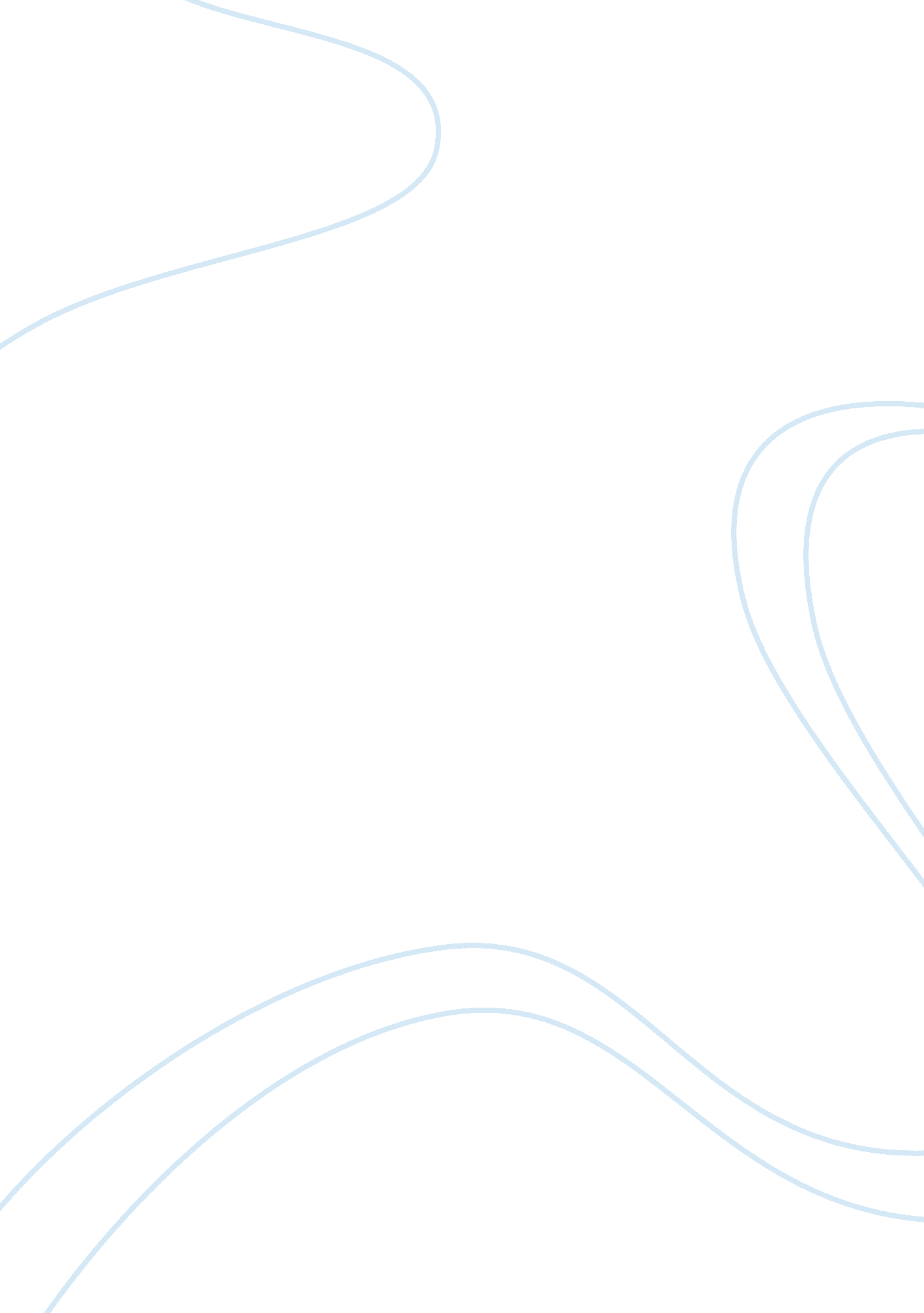 We in an adolescents world?as i grow before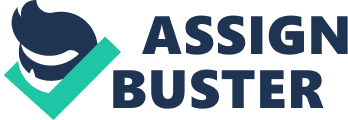 We all know a teens peers can be part of the most important social relationship in teens life contributing more to his/her develop than families do. But why some of teens are not matured enough of handling themselves, is that what we called teens? And why do these relationship become most important thing in an adolescents world? As I grow before adolescent comes I have many memories that can recall even if in good and bad times, but I know it is part of growing up sometimes we need to be matured so that people can call us teens. In avoiding childish attitude we need to be more knowledgeable in that case, because in that way we can do our next move,  we can not stop time to wait our maturitys in, as a time passes by our maturity has also developing and start to be a teens. Adolescence is a time when teens begin to select their own friend and true one,  spent more time with friends and have a good time with them. They begin to share their secrets, sharing their mood and of course in their lovelife a friend is considered as family they all know all your secrets than to your parents maybe we think that parents can not easily understand our situation or because parents can not easily give time to us (not the extent they don’t love us ) they’re too busy finding our foods and money for our needs. Teenage life is the most happiest stage in life because, we can be independent to our parents and make our own decisions that can good to us such as having a job that fit to our age even in a small way we can still help our parents. In fact teens will often connect with other teens who have similar problems to them or situation because they look for acceptance from other than their parents. Maybe parents not can easily understand in our situation or they busy thinking about their problems that is why they don’t entertain you or neglect you it is necessary to a parents but a stage of this we can understand what mothers feel,  cause we are now a teens or a sabutable stage. Person that can handle his/her self is now an adolescent . So,  as a teenager or an adolescent with whom for what seems to be unproductive time with friends put that to ourselves that they are developing skills bonds critical to success as an adult, and when these young adults come the approval and advice of a parents should be acceptable to us, new ideas encourage curiosity,  perspective, creativity and independence in ones life . And of course our job/work as an adult and adolescent one is to serve as a secure and safety net during this time of exploration being independent is a new of being mature to his/her self, in that we can call adolescent. 